SAISON 2022 – 2023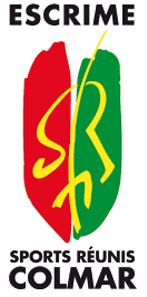 FICHE D’INSCRIPTIONHandisportsà compléter lisiblement et remettre au responsableCette cotisation donne droit à 2 séances par semaine et participation aux compétitionsConditions de participation aux compétitions :Sur avis du Maître d’armesLes frais d’inscription aux tournois sont à la charge du tireur, y compris les frais d’hébergement.Tout compétiteur devra acquérir son arme et une tenue complète règlementaireConditions de paiement :par chèque à l’ordre des SRC Escrime contre reçu ou tout autre moyen de paiementrèglement possible en 3 paiements mensuels, échelonnés sur les mois de septembre, octobre et novembre.La licence ne peut être délivrée que sur présentation d’un certificat médical de non contre indication à la pratique  la date d’inscription.À Colmar, le……………………...(Signature du licencié ou de son représentant légal)CatégorieCotisation de baseCotisation de baseForfaitmatérielForfaitmatérielLicenceCatégorieCotisation de baseCotisation de baseForfaitmatérielForfaitmatérielLicenceMoins 20290 €90 €+29 €Plus 20390 €90 €+66 €